（注：以上课程时间安排为拟定，具体安排视情况会略有调整）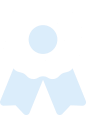 剑桥在线学术课程剑桥大学格顿学院主办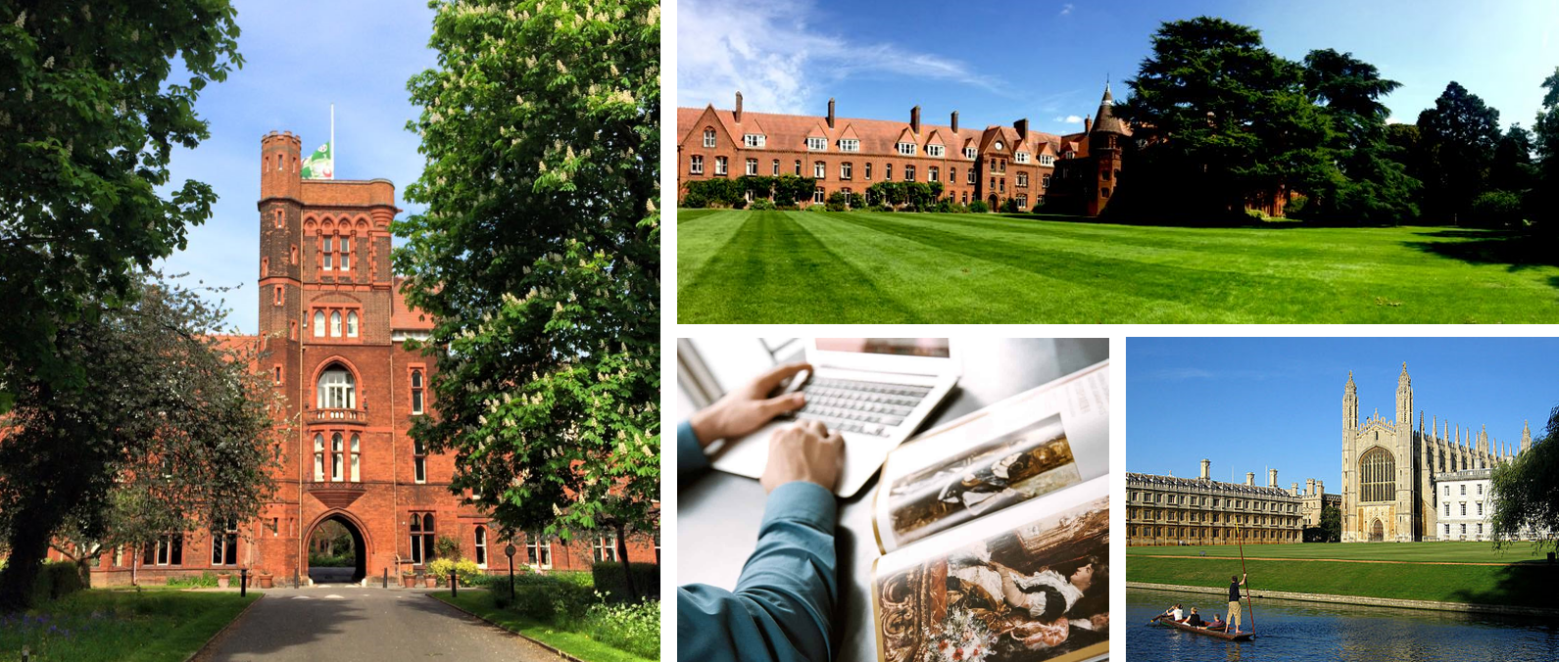 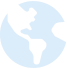 项目背景为了让中国大学生有机会体验世界一流名校的学习氛围，剑桥大学格顿学院将为学员提供在线学习的机会，课程将在剑桥大学在线学习平台Moodle上展开，由专业领域教师授课，项目涵盖专业课程、辅导课程、结业汇报等内容，最大程度的让学员在短时间体验剑桥大学的学术特色、提升自身知识储备。课程结束后，主办学院将为学员颁发结业证书（Certificate of Participation)与成绩评定报告（Transcript）。为了让中国大学生有机会体验世界一流名校的学习氛围，剑桥大学格顿学院将为学员提供在线学习的机会，课程将在剑桥大学在线学习平台Moodle上展开，由专业领域教师授课，项目涵盖专业课程、辅导课程、结业汇报等内容，最大程度的让学员在短时间体验剑桥大学的学术特色、提升自身知识储备。课程结束后，主办学院将为学员颁发结业证书（Certificate of Participation)与成绩评定报告（Transcript）。为了让中国大学生有机会体验世界一流名校的学习氛围，剑桥大学格顿学院将为学员提供在线学习的机会，课程将在剑桥大学在线学习平台Moodle上展开，由专业领域教师授课，项目涵盖专业课程、辅导课程、结业汇报等内容，最大程度的让学员在短时间体验剑桥大学的学术特色、提升自身知识储备。课程结束后，主办学院将为学员颁发结业证书（Certificate of Participation)与成绩评定报告（Transcript）。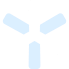 项目主题项目主题编号编号主题主题日期时长项目费用UCGO1UCGO1商业与经济商业与经济01.10-03.2814周29800元UCGO1UCGO1商业与经济商业与经济03.07-06.0614周29800元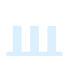 学院简介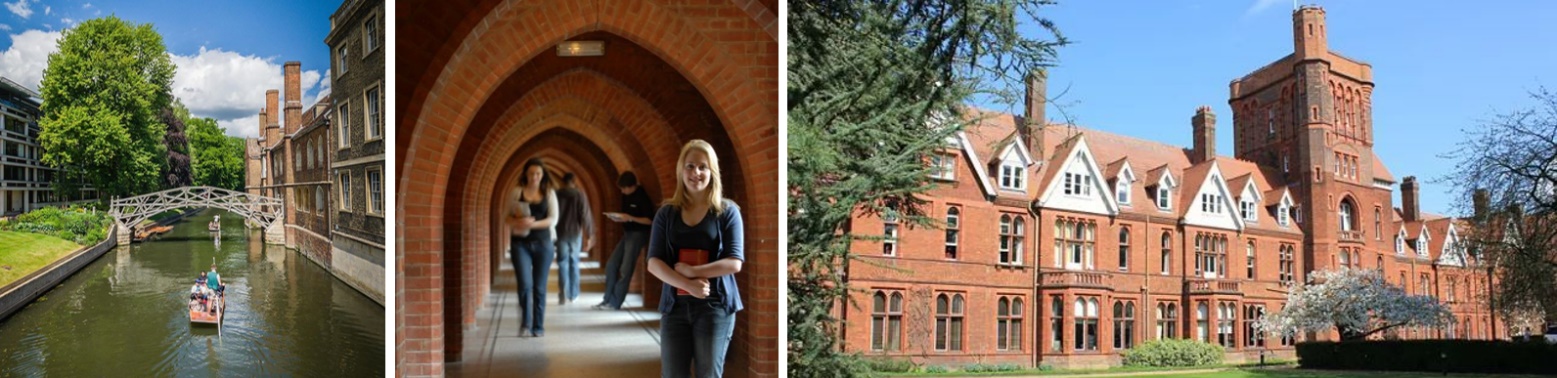 剑桥大学格顿学院格顿学院是剑桥大学31个学院之一。学院成立于1869年，由艾米丽·戴维斯和芭芭拉·波迪肯创立，是剑桥的第一个女子学院。1948年，被剑桥大学授予它完全的学院地位，标志着女性可以正式进入剑桥大学。1976年，它成为剑桥第一所男女同校的女子学院。格顿学院有着改变世界的光辉历史，一直在平等和包容的问题上走在前列。从成立之初到现在，格顿都在改变着人们的生活，并塑造着人们的未来。现在的格顿学院是一个充满活力、热情的学者社区。格顿学院的主校区在格顿，位于剑桥大学城西北2.5英里处（4公里）处，占地33英亩（13.4公顷）。大多数建筑都是由建筑师阿尔弗雷德·沃特豪斯(Alfred Waterhouse)在1872年至1887年间建造的，采用典型的维多利亚式红砖设计。格顿的著名校友包括丹麦女王玛格丽特二世、英国最高法院院长黑尔夫人、《赫芬顿邮报》联合创始人阿丽安娜·赫芬顿、喜剧演员兼作家桑蒂·托克斯维格、喜剧演员兼播音员菲尔·哈蒙德、经济学家琼·罗宾逊和人类学家玛丽莲·斯特拉斯恩。剑桥大学格顿学院格顿学院是剑桥大学31个学院之一。学院成立于1869年，由艾米丽·戴维斯和芭芭拉·波迪肯创立，是剑桥的第一个女子学院。1948年，被剑桥大学授予它完全的学院地位，标志着女性可以正式进入剑桥大学。1976年，它成为剑桥第一所男女同校的女子学院。格顿学院有着改变世界的光辉历史，一直在平等和包容的问题上走在前列。从成立之初到现在，格顿都在改变着人们的生活，并塑造着人们的未来。现在的格顿学院是一个充满活力、热情的学者社区。格顿学院的主校区在格顿，位于剑桥大学城西北2.5英里处（4公里）处，占地33英亩（13.4公顷）。大多数建筑都是由建筑师阿尔弗雷德·沃特豪斯(Alfred Waterhouse)在1872年至1887年间建造的，采用典型的维多利亚式红砖设计。格顿的著名校友包括丹麦女王玛格丽特二世、英国最高法院院长黑尔夫人、《赫芬顿邮报》联合创始人阿丽安娜·赫芬顿、喜剧演员兼作家桑蒂·托克斯维格、喜剧演员兼播音员菲尔·哈蒙德、经济学家琼·罗宾逊和人类学家玛丽莲·斯特拉斯恩。剑桥大学格顿学院格顿学院是剑桥大学31个学院之一。学院成立于1869年，由艾米丽·戴维斯和芭芭拉·波迪肯创立，是剑桥的第一个女子学院。1948年，被剑桥大学授予它完全的学院地位，标志着女性可以正式进入剑桥大学。1976年，它成为剑桥第一所男女同校的女子学院。格顿学院有着改变世界的光辉历史，一直在平等和包容的问题上走在前列。从成立之初到现在，格顿都在改变着人们的生活，并塑造着人们的未来。现在的格顿学院是一个充满活力、热情的学者社区。格顿学院的主校区在格顿，位于剑桥大学城西北2.5英里处（4公里）处，占地33英亩（13.4公顷）。大多数建筑都是由建筑师阿尔弗雷德·沃特豪斯(Alfred Waterhouse)在1872年至1887年间建造的，采用典型的维多利亚式红砖设计。格顿的著名校友包括丹麦女王玛格丽特二世、英国最高法院院长黑尔夫人、《赫芬顿邮报》联合创始人阿丽安娜·赫芬顿、喜剧演员兼作家桑蒂·托克斯维格、喜剧演员兼播音员菲尔·哈蒙德、经济学家琼·罗宾逊和人类学家玛丽莲·斯特拉斯恩。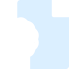 项目收获顺利完成在线项目的学员，将获得由剑桥大学主办学院颁发的结业证书（Certificate of Completion)与成绩评定报告（Transcript）。顺利完成在线项目的学员，将获得由剑桥大学主办学院颁发的结业证书（Certificate of Completion)与成绩评定报告（Transcript）。顺利完成在线项目的学员，将获得由剑桥大学主办学院颁发的结业证书（Certificate of Completion)与成绩评定报告（Transcript）。顺利完成在线项目的学员，将获得由剑桥大学主办学院颁发的结业证书（Certificate of Completion)与成绩评定报告（Transcript）。结业证书（Certificate of Participation）顺利完成在线课程的学员，将获得由剑桥大学主办学院颁发的结业证书，既是对学员顺利结业的认可，也是对课程学习的证明。结业证书（Certificate of Participation）顺利完成在线课程的学员，将获得由剑桥大学主办学院颁发的结业证书，既是对学员顺利结业的认可，也是对课程学习的证明。结业证书（Certificate of Participation）顺利完成在线课程的学员，将获得由剑桥大学主办学院颁发的结业证书，既是对学员顺利结业的认可，也是对课程学习的证明。结业证书（Certificate of Participation）顺利完成在线课程的学员，将获得由剑桥大学主办学院颁发的结业证书，既是对学员顺利结业的认可，也是对课程学习的证明。成绩评定报告（Transcript）学院根据每位学员的课堂参与贡献度、结业展示等进行评分，由学院项目主任签发官方的“成绩评定报告”。成绩评定报告（Transcript）学院根据每位学员的课堂参与贡献度、结业展示等进行评分，由学院项目主任签发官方的“成绩评定报告”。成绩评定报告（Transcript）学院根据每位学员的课堂参与贡献度、结业展示等进行评分，由学院项目主任签发官方的“成绩评定报告”。成绩评定报告（Transcript）学院根据每位学员的课堂参与贡献度、结业展示等进行评分，由学院项目主任签发官方的“成绩评定报告”。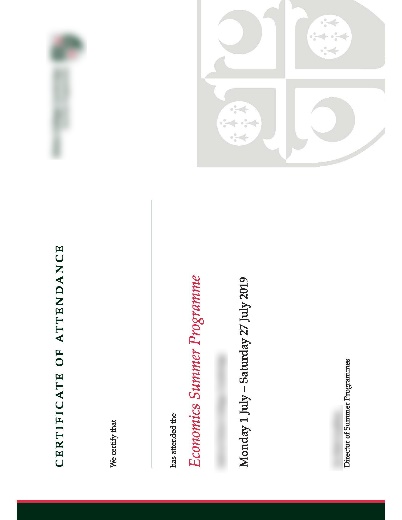 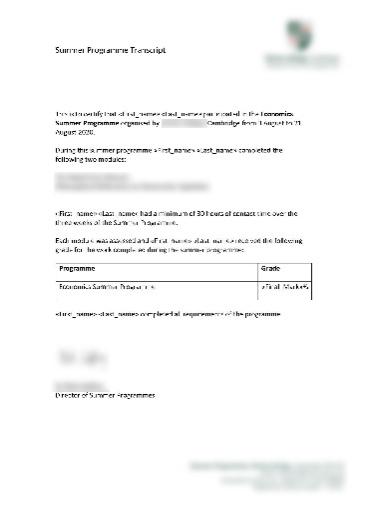 结业证书结业证书结业证书成绩评定报告项目内容专业课程商业与经济专业课程涵盖丰富的商业与经济前沿课题，每个课题均由专业领域的剑桥教授或高级讲师执教，剑桥师资均享有崇高的学术声誉。以下为部分课题： 行业分析竞争优势的类型战略创新：蓝海战略企业战略I：增长战略转变：企业如何成功地改变其战略？企业战略II：获取新资源福利经济学概览基本福利定律外部性与公共物品信息不对称，投票和偏好汇总公共政策中的行为经济学公共政策中的法学与经济学专业课程商业与经济专业课程涵盖丰富的商业与经济前沿课题，每个课题均由专业领域的剑桥教授或高级讲师执教，剑桥师资均享有崇高的学术声誉。以下为部分课题： 行业分析竞争优势的类型战略创新：蓝海战略企业战略I：增长战略转变：企业如何成功地改变其战略？企业战略II：获取新资源福利经济学概览基本福利定律外部性与公共物品信息不对称，投票和偏好汇总公共政策中的行为经济学公共政策中的法学与经济学专业课程商业与经济专业课程涵盖丰富的商业与经济前沿课题，每个课题均由专业领域的剑桥教授或高级讲师执教，剑桥师资均享有崇高的学术声誉。以下为部分课题： 行业分析竞争优势的类型战略创新：蓝海战略企业战略I：增长战略转变：企业如何成功地改变其战略？企业战略II：获取新资源福利经济学概览基本福利定律外部性与公共物品信息不对称，投票和偏好汇总公共政策中的行为经济学公共政策中的法学与经济学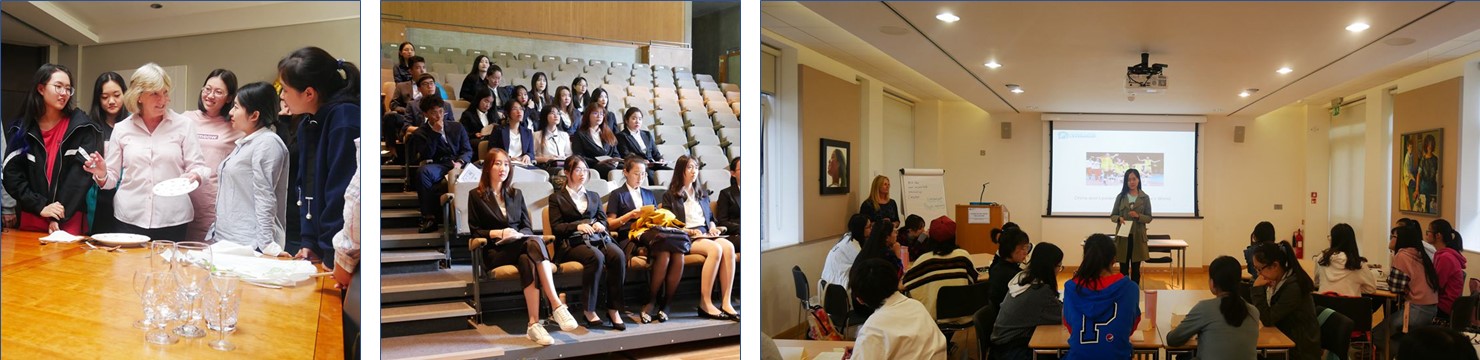 辅导课程辅导课程老师将辅导学员的作业任务、结业项目，解答学员在学习过程中的问题。通过辅导课程，学员将对课程内容有更深入的理解与学习。辅导课程辅导课程老师将辅导学员的作业任务、结业项目，解答学员在学习过程中的问题。通过辅导课程，学员将对课程内容有更深入的理解与学习。辅导课程辅导课程老师将辅导学员的作业任务、结业项目，解答学员在学习过程中的问题。通过辅导课程，学员将对课程内容有更深入的理解与学习。结业比赛课题准备 项目开始后，导师将发布相结业题目，学员在学习专业课程的同时，需以小组为单位，将知识学习运用于实践、收集资料并头脑风暴完成结业任务；在课程进行期间，导师也会就学员结业汇报问题进行指导。成果展示 项目结束后，学员将以小组为单位，进行结业汇报展示并完成项目答辩，评委导师将为学员进行提问与点评。结业比赛课题准备 项目开始后，导师将发布相结业题目，学员在学习专业课程的同时，需以小组为单位，将知识学习运用于实践、收集资料并头脑风暴完成结业任务；在课程进行期间，导师也会就学员结业汇报问题进行指导。成果展示 项目结束后，学员将以小组为单位，进行结业汇报展示并完成项目答辩，评委导师将为学员进行提问与点评。结业比赛课题准备 项目开始后，导师将发布相结业题目，学员在学习专业课程的同时，需以小组为单位，将知识学习运用于实践、收集资料并头脑风暴完成结业任务；在课程进行期间，导师也会就学员结业汇报问题进行指导。成果展示 项目结束后，学员将以小组为单位，进行结业汇报展示并完成项目答辩，评委导师将为学员进行提问与点评。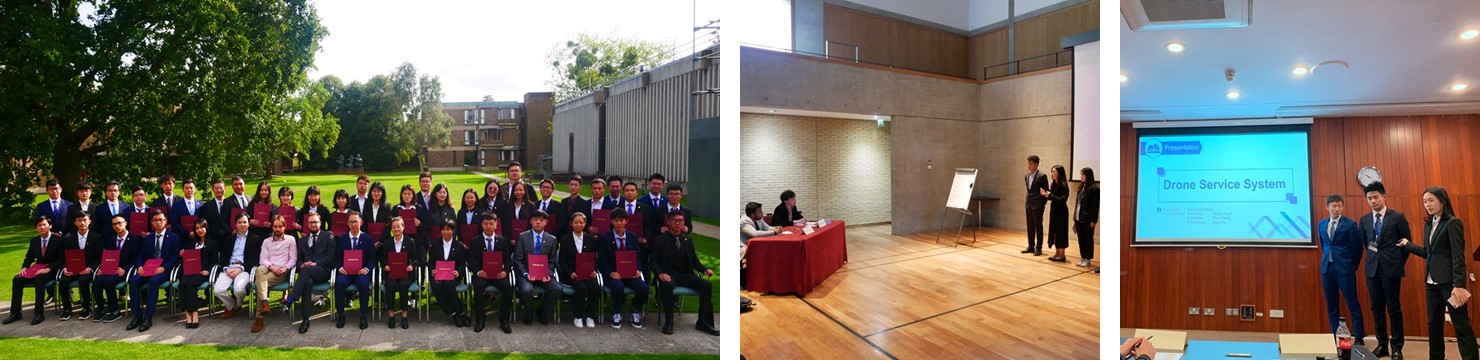 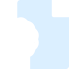 师资介绍拉姆博士剑桥环境经济学和公共政策讲师他教授经济学，环境经济学以及法律与经济学。他的研究集中于环境经济学，法律和经济学，以及人们如何从冲击中学习。 拉姆博士在诸多顶级期刊发表过文章，包括《经济学季刊》、《法律研究杂志》和《自然气候变化》。拉姆博士的职业生涯开始于澳大利亚财政部，那时他是一名经济学家并且在多个政策领域任职，其中包括气候变化、税收政策、卫生政策以及水和自然资源管理等领域。他于2012年在伦敦大学学院法律与经济学中心完成了博士学位，博士期间的论文调查并研究了巴布亚新几内亚的法律多元化的法律与经济学。在此之前，他还获得了墨尔本大学和剑桥大学的学位。拉姆博士剑桥环境经济学和公共政策讲师他教授经济学，环境经济学以及法律与经济学。他的研究集中于环境经济学，法律和经济学，以及人们如何从冲击中学习。 拉姆博士在诸多顶级期刊发表过文章，包括《经济学季刊》、《法律研究杂志》和《自然气候变化》。拉姆博士的职业生涯开始于澳大利亚财政部，那时他是一名经济学家并且在多个政策领域任职，其中包括气候变化、税收政策、卫生政策以及水和自然资源管理等领域。他于2012年在伦敦大学学院法律与经济学中心完成了博士学位，博士期间的论文调查并研究了巴布亚新几内亚的法律多元化的法律与经济学。在此之前，他还获得了墨尔本大学和剑桥大学的学位。拉姆博士剑桥环境经济学和公共政策讲师他教授经济学，环境经济学以及法律与经济学。他的研究集中于环境经济学，法律和经济学，以及人们如何从冲击中学习。 拉姆博士在诸多顶级期刊发表过文章，包括《经济学季刊》、《法律研究杂志》和《自然气候变化》。拉姆博士的职业生涯开始于澳大利亚财政部，那时他是一名经济学家并且在多个政策领域任职，其中包括气候变化、税收政策、卫生政策以及水和自然资源管理等领域。他于2012年在伦敦大学学院法律与经济学中心完成了博士学位，博士期间的论文调查并研究了巴布亚新几内亚的法律多元化的法律与经济学。在此之前，他还获得了墨尔本大学和剑桥大学的学位。莱昂内尔博士剑桥Judge商学院讲师哈佛法学院（法律职业中心）成员他毕业于法国巴黎高等师范学院（ENS），然后在法国巴黎高等师范学院（EHESS）取得了社会学硕士学位，获得管理和组织科学硕士学位（巴黎第十大学），并获得战略博士学位（巴黎HEC）。莱昂内尔博士主要研究领域是探讨市场类别（一组具有认知和文化相似性的公司）如何影响组织的社会评价和绩效，特别是在国际法律服务市场和伊斯兰银行业中。他目前在MBA课程中教授核心战略课程，并且他还参与了有关专业服务公司和战略课程的高级管理人员课程。他于2017年获得了剑桥商学院教学奖，并获得了2018年MBA学院奖（由学生投票），他在2019年被Poets and Quants评为40位40岁以下最佳教授之一。莱昂内尔博士剑桥Judge商学院讲师哈佛法学院（法律职业中心）成员他毕业于法国巴黎高等师范学院（ENS），然后在法国巴黎高等师范学院（EHESS）取得了社会学硕士学位，获得管理和组织科学硕士学位（巴黎第十大学），并获得战略博士学位（巴黎HEC）。莱昂内尔博士主要研究领域是探讨市场类别（一组具有认知和文化相似性的公司）如何影响组织的社会评价和绩效，特别是在国际法律服务市场和伊斯兰银行业中。他目前在MBA课程中教授核心战略课程，并且他还参与了有关专业服务公司和战略课程的高级管理人员课程。他于2017年获得了剑桥商学院教学奖，并获得了2018年MBA学院奖（由学生投票），他在2019年被Poets and Quants评为40位40岁以下最佳教授之一。莱昂内尔博士剑桥Judge商学院讲师哈佛法学院（法律职业中心）成员他毕业于法国巴黎高等师范学院（ENS），然后在法国巴黎高等师范学院（EHESS）取得了社会学硕士学位，获得管理和组织科学硕士学位（巴黎第十大学），并获得战略博士学位（巴黎HEC）。莱昂内尔博士主要研究领域是探讨市场类别（一组具有认知和文化相似性的公司）如何影响组织的社会评价和绩效，特别是在国际法律服务市场和伊斯兰银行业中。他目前在MBA课程中教授核心战略课程，并且他还参与了有关专业服务公司和战略课程的高级管理人员课程。他于2017年获得了剑桥商学院教学奖，并获得了2018年MBA学院奖（由学生投票），他在2019年被Poets and Quants评为40位40岁以下最佳教授之一。德维利博士剑桥历史学院讲师他曾就读于都柏林大学学院，都柏林三一学院，和剑桥大学。他是近代和近代英国历史的历史学家，对国际关系，文化交流和宗教文化特别感兴趣。他的授课内容包括早期的现代英国和爱尔兰、现代爱尔兰、早期的现代英国和欧洲政治、文化、社会课程和经济史。德维利博士剑桥历史学院讲师他曾就读于都柏林大学学院，都柏林三一学院，和剑桥大学。他是近代和近代英国历史的历史学家，对国际关系，文化交流和宗教文化特别感兴趣。他的授课内容包括早期的现代英国和爱尔兰、现代爱尔兰、早期的现代英国和欧洲政治、文化、社会课程和经济史。德维利博士剑桥历史学院讲师他曾就读于都柏林大学学院，都柏林三一学院，和剑桥大学。他是近代和近代英国历史的历史学家，对国际关系，文化交流和宗教文化特别感兴趣。他的授课内容包括早期的现代英国和爱尔兰、现代爱尔兰、早期的现代英国和欧洲政治、文化、社会课程和经济史。（注：以上师资为往期师资，实际授课将根据教师时间安排有所调整。）（注：以上师资为往期师资，实际授课将根据教师时间安排有所调整。）（注：以上师资为往期师资，实际授课将根据教师时间安排有所调整。）学员感想I learned so much from my international peers and lecturers that I never would have learned in a traditional economics course. Would highly recommend to those that hope to learn about economics in an international light.我从各位同学和讲师那里学到了很多我在传统经济学课程中学不到的东西。我强烈推荐那些希望从国际角度学习经济学的同学参与。往期项目学员 HailieI learned so much from my international peers and lecturers that I never would have learned in a traditional economics course. Would highly recommend to those that hope to learn about economics in an international light.我从各位同学和讲师那里学到了很多我在传统经济学课程中学不到的东西。我强烈推荐那些希望从国际角度学习经济学的同学参与。往期项目学员 HailieI learned so much from my international peers and lecturers that I never would have learned in a traditional economics course. Would highly recommend to those that hope to learn about economics in an international light.我从各位同学和讲师那里学到了很多我在传统经济学课程中学不到的东西。我强烈推荐那些希望从国际角度学习经济学的同学参与。往期项目学员 HailieThis summer was undoubtedly the best of my life and I would not have had it any other way. Thank you, Cambridge, for one month full of learning, love and fun!毫无疑问，这个夏天是我一生中最美好的时光，没有彼此更好的度过这段时光的方式。谢谢你，剑桥，这一个月充满了学习、爱和乐趣!往期项目学员 MadinaThis summer was undoubtedly the best of my life and I would not have had it any other way. Thank you, Cambridge, for one month full of learning, love and fun!毫无疑问，这个夏天是我一生中最美好的时光，没有彼此更好的度过这段时光的方式。谢谢你，剑桥，这一个月充满了学习、爱和乐趣!往期项目学员 MadinaThis summer was undoubtedly the best of my life and I would not have had it any other way. Thank you, Cambridge, for one month full of learning, love and fun!毫无疑问，这个夏天是我一生中最美好的时光，没有彼此更好的度过这段时光的方式。谢谢你，剑桥，这一个月充满了学习、爱和乐趣!往期项目学员 Madina课程概览本课程涵盖商业和经济学学习内容。商业相关课程将学习研究公司如何发展和保持竞争优势。战略是为帮助总经理而开发的管理领域。从长远来看，这将改善组织的竞争地位，并为其主要利益相关者创造价值。战略领域由所有理论、概念、方法和工具组成，高级管理人员可以使用它们来确保组织的盈利和长期增长。经济相关课程将为学生提供必要的微观经济学工具，以评估和指导经济决策。学生将学习政府何时以及如何干预市场以改善社会福利。课程将首先介绍福利经济学的基础知识，并展示市场如何具有有效交付商品和服务的能力。其次探讨政府干预市场的三种经济原理，外部性、公共物品和不对称信息的存在；分析社会决策过程和投票；研究行为经济学及其与政策制定的关系；最后探讨法律和经济学，包括犯罪和责任经济学，相称性和法律内在化。本课程涵盖商业和经济学学习内容。商业相关课程将学习研究公司如何发展和保持竞争优势。战略是为帮助总经理而开发的管理领域。从长远来看，这将改善组织的竞争地位，并为其主要利益相关者创造价值。战略领域由所有理论、概念、方法和工具组成，高级管理人员可以使用它们来确保组织的盈利和长期增长。经济相关课程将为学生提供必要的微观经济学工具，以评估和指导经济决策。学生将学习政府何时以及如何干预市场以改善社会福利。课程将首先介绍福利经济学的基础知识，并展示市场如何具有有效交付商品和服务的能力。其次探讨政府干预市场的三种经济原理，外部性、公共物品和不对称信息的存在；分析社会决策过程和投票；研究行为经济学及其与政策制定的关系；最后探讨法律和经济学，包括犯罪和责任经济学，相称性和法律内在化。本课程涵盖商业和经济学学习内容。商业相关课程将学习研究公司如何发展和保持竞争优势。战略是为帮助总经理而开发的管理领域。从长远来看，这将改善组织的竞争地位，并为其主要利益相关者创造价值。战略领域由所有理论、概念、方法和工具组成，高级管理人员可以使用它们来确保组织的盈利和长期增长。经济相关课程将为学生提供必要的微观经济学工具，以评估和指导经济决策。学生将学习政府何时以及如何干预市场以改善社会福利。课程将首先介绍福利经济学的基础知识，并展示市场如何具有有效交付商品和服务的能力。其次探讨政府干预市场的三种经济原理，外部性、公共物品和不对称信息的存在；分析社会决策过程和投票；研究行为经济学及其与政策制定的关系；最后探讨法律和经济学，包括犯罪和责任经济学，相称性和法律内在化。课程大纲课程大纲##内容内容课程大纲第一周第一周项目导览项目导览项目导览&欢迎致辞项目导览/破冰活动/设备调试第二周第二周专业课程专业课程行业分析本单元将主要介绍课程，并探讨战略的定义和基本概念。我们还将研究行业竞争分析，重点关注传统和新兴行业的框架分析。第三周第三周在线探讨会在线探讨会课题知识讨论、问答与陈述第三周第三周专业课程专业课程竞争优势的类型本单元重点讨论在同一行业内基本战略的定义，定位和实施（成本领导和差异化）。第四周第四周在线探讨会在线探讨会课题知识讨论、问答与陈述第四周第四周专业课程专业课程战略创新：蓝海战略本单元介绍蓝海战略和价值画布的创新概念和框架。第五周第五周在线探讨会在线探讨会课题知识讨论、问答与陈述第五周第五周专业课程专业课程企业战略I：增长本单元探讨了公司如何选择增长战略并在不同业务中创造价值第六周第六周在线探讨会在线探讨会课题知识讨论、问答与陈述第六周第六周专业课程专业课程战略转变：企业如何成功地改变其战略？本单元探讨了企业如何努力摆脱下降的高峰以及战略变革的挑战。第七周第七周在线探讨会在线探讨会课题知识讨论、问答与陈述第七周第七周专业课程专业课程企业战略II：获取新资源本单元探讨了访问新资源的不同方法，重点是“构建，借用，购买”框架。第八周第八周期中复习期中复习期中复习第九周第九周在线探讨会在线探讨会课题知识讨论、问答与陈述第九周第九周专业课程专业课程福利经济学概览规范经济学与实证经济学 / 帕累托和卡尔多-希克斯决策规则 / 福利函数（罗尔斯和实用主义） / 福利最大化以及各种衡量福利的方式第十周第十周在线探讨会在线探讨会课题知识讨论、问答与陈述第十周第十周专业课程专业课程基本福利定律埃奇沃思框 / 福利经济学第一定律 / 福利经济学第二定律第十一周第十一周在线探讨会在线探讨会课题知识讨论、问答与陈述第十一周第十一周专业课程专业课程外部性与公共物品正负外部性 / 公共物品 / 离散公共物品和可变公共物品 / 从博弈论看公共物品第十二周第十二周在线探讨会在线探讨会课题知识讨论、问答与陈述第十二周第十二周专业课程专业课程信息不对称，投票和偏好汇总逆向选择与柠檬市场 / 保险的作用和信息不对称带来的特殊问题 / 投票规则（例如，成对比赛和等级排序）及其问题 / 中位数选民定理和单峰偏好的作用以及中位数选民定理的经验有效性第十三周第十三周在线探讨会在线探讨会课题知识讨论、问答与陈述第十三周第十三周专业课程专业课程公共政策中的行为经济学行为经济学基本概念与理论 / 行为经济学对政策决策者的影响第十四周第十四周在线探讨会在线探讨会课题知识讨论、问答与陈述第十四周第十四周专业课程专业课程公共政策中的法学与经济学法律与经济学 / 犯罪与责任经济学 / 比例和法律内在化小组结业汇报展示&项目结业仪式